Formative Evaluation: Learning and Improving as You Go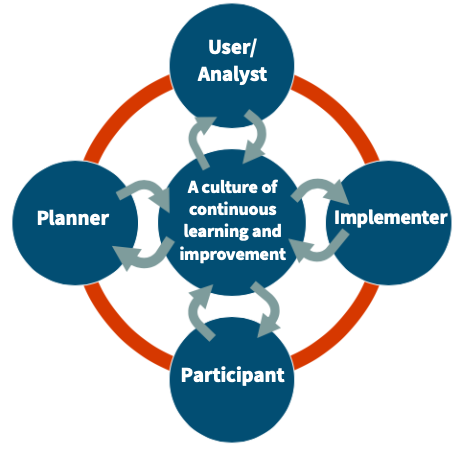 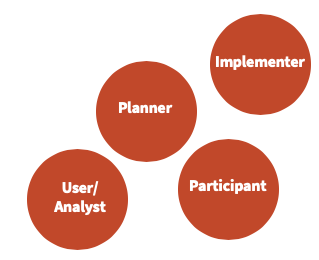 Evaluation Ecosystem Action PlanThis tool can be used for developing an action plan for strengthening your evaluation ecosystem.How would you currently describe your evaluation culture?How would you currently describe your evaluation culture?How would you currently describe your evaluation culture?  How would you like to describe your evaluation culture?  How would you like to describe your evaluation culture?  How would you like to describe your evaluation culture?  How would you like to describe your evaluation culture?What do they already do well?What do they need to improve?These can be things like confidence, incentives, guidance and support, time.What do they need to improve?These can be things like confidence, incentives, guidance and support, time.What can be done about it?This can be things like training, reflective practice sessions, line management meetings about evaluation, investment in systems.TimelineWhen could this be done by? What key milestones will work towards this, and when will these take place?PlannerParticipantAnalystImplementer